
Job description and person specification: Community Organiser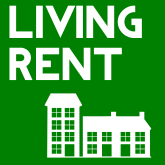 KEY CONTRACT DETAILSJob title: Community organiserLocation: GlasgowReports to: City Head OrganiserWorking hours: 7 hours daily (not including 1 hour’s lunch break) between the hours of 11am and 8pm. Working pattern to be agreed with the line manager. 35h/week
Contract: 12 months, (£9.6 per hour, £17, 472 per year), fixed term, subject to extensionRequirements: no requirementsJOB DESCRIPTIONLiving Rent is hiring a full-time community organiser to support members organise in their neighbourhoods to challenge the issues they face and to fight for better housing and a system that works for the common good. The role entails organising outreach events (door knocking, stalls, community meetings), recruiting members, supporting the creation of democratic neighbourhood branches and supporting members to take part in city-wide and national structures. In neighbourhoods, you will support members to research their issues, select relevant campaigns, define achievable wins and organise direct actions. You will aim to involve more people in Living Rent at the local and national level, in order to build tenants’ power across Scotland. Given the situation at the moment in Scotland, you will work through street-based neighbourhood organising and outreach, however depending on the situation you might have to do online outreach and support for tenants.We are looking for someone keen to work with a young organisation and passionate about member-run and diverse organisations and determined to build working-class power. Experience in recruitment, training delivery, community education or campaigns is welcome; however enthusiasm, willingness to learn and commitment to social justice are more important than previous experience as training will be provided. This role may suit someone with experience in sales, street fundraising or other customer facing work, and who wishes to move into organising.This post is accountable to Living Rent’s democratic structures and line managed by Living Rent’s city-head organiser.  Living Rent staff members primarily work Monday - Friday between 11am and 8pm, though the work will sometimes need to be done at other times of day, along with some weekends. Some unsocial hours are inevitable and flexibility is vital. Support for the professional development of our staff members is a priority for Living Rent and we invest considerable time and resources to achieve this.JOB RESPONSIBILITIES:Supporting outreach efforts through door knocking, street stalls and outreach activities in specific areas as well as online outreach and support groups, to reach out to the maximum number of potential Living Rent members and grow local member-led branchesMapping out an area, potential campaigns and local alliesRecruiting Living Rent members through face to face interactions, 1-to-1 and social media outreach.Bringing together and organising Living Rent members in local branches, ensuring that meetings are regular and that the organising team builds an accountable structureSupport members to identify opportunities for campaigns and demandsDelivering training to members: outreach, campaigns, media, member defence, chairingSupporting members to plan, assess and deliver an organising drive: this entails identifying issues, researching potential solutions, planning direct action, building coalition and achieving negotiation followed with a branch launch where a branch committee is elected.Supporting elected branch committees to further grow the branchDeveloping relevant partnerships and networks, alongside leaders, to further the goals of the branch and the organisation more widelySupporting the implementation of the national expansion of Living Rent strategyWorking with the member defence coordinator to support members forming member defence teamsSupport communication and engagement with Living Rent members and supporters, including through social media and press releases and advertising member defence activities and victoriesBeing part of the staff team, and taking part in team meetings and/or supporting other staff members, as discussed with the line managerSupporting LR’s national organising strategy and involving neighbourhood branches in citywide and national structures.Delivering required administrative tasks, notably recording, keeping secure and making use of data, reporting on your targets, and evaluating impact, activities and outcomesKeeping informed and well briefed on relevant local and national developments, especially in relation to rented housing.Representing Living Rent professionally in writing and verballyPERSON SPECIFICATIONS:We are looking for someone keen to work with a young organisation and passionate about member-run organisations and determined to build working-class power. Experience in training, community education, customer facing work, workplace organising, recruitment and campaigning are welcome though not mandatory; however enthusiasm, willingness to learn and commitment to social justice are more important than previous experience as training will be provided. This role may suit someone with experience in sales, street fundraising or other customer facing work, and who wishes to move into organising.This is a list of skills and attributes we are looking for in a potential candidate. These may have been developed in a work, or voluntary capacity or indeed through your personal life circumstances. Experience in education and training, management (staff and/or volunteer), workplace organising, fundraising, recruitment, sales or customer facing roles, or campaigning is desired, though not mandatory. We would encourage interested candidates to think broadly about where they might evidence these kinds of abilities, as it may not be in a paid work context. Willingness to learn, a positive attitude and ability to work under pressure are more important qualities than extensive experience as training will be provided.Please address the followings points at these stages of the application and selection processA = assessed at application stageI = assessed at interview stageQualifications and training:No formal qualifications necessary.Driving licence preferred.Experience (A):
Desired candidate will have experience in one or more of the following roles:Education and trainingManagement (staff and/or volunteer)Workplace organisingFundraising, recruitment, sales or customer facing rolesCampaigning Ability, Attitudes and values (A):1. Ability to think strategically and creatively to develop solutions to problems2. Ability to motivate people to participate in an activity and/or to take action3. Ability to train, motivate and develop the potential of others and provide support to a range of people4. Ability to recruit members5. Ability to plan and organise under pressure6. Ability to communicate well verbally and in writing7. Ability to develop and manage a team of members/volunteers with set aims and targets8. Ability to work independently with remote support and be personally organised9. Ability to work in a team and work towards targets10. Experience of IT systems including email, social media, and use of spreadsheets and databases11. Ability to speak another language12. An understanding of and commitment to the principles of equality, democracy and social justice13. A working knowledge of the role of activism in politics and economics and the social and political environment in which the organisation operates14. Ability and willingness to travel; and to work flexibly, including on evenings and weekends as necessary15. The ability and willingness to, with reasonable adjustments, attend street stalls, travel door to door around a neighbourhood, ascend and descend flights of stairs in blocks of flats or tower blocks.  SELECTION CRITERIAABOUT LIVING RENTLiving Rent is Scotland’s Tenants’ Union. We seek to unite and represent all tenants whether you rent from the private or social sector. We are not affiliated to any political party and only answer to our members. We are ordinary people campaigning for better rights for tenants, protections against rent increases, evictions and poor-quality housing and we represent and defend our members when they are having housing problems.By building power and challenging decision-makers collectively, we not only win for our members but we also fight for a housing and political system that puts people before profit. We believe in the collective power of members to fight for their rights together and use diverse tactics – including direct action – to achieve this. Living Rent is affiliated to ACORN International and the International Union of Tenants. We work closely with ACORN UK.For more information, see our website: http://www.livingrent.orgHEADINGCRITERIAThinking (I)Experience of thinking strategically to develop solutions to problems, including:Analysing informationDeveloping campaign plansBeing able to reassess and change plans depending on situationInterpersonal and communication (I)Experience of motivating people to participate in an activity and/or to take action, including:Recruiting or making a saleCanvassingOutreachExperience of training, motivating and developing the potential of others and providing support to a range of peopleListening skillsMentoring or coachingTraining and educationWorkplace organisingExperience in communicating well verbally and in writing:Writing newsletter, leaflets, etc.Making presentationsExperience in working in a team and working towards targets:Working in a teamSupporting teams of workers/ volunteers/ membersExperience of ICT including, email, social media.Initiative and independence (I)Willingness and/or experience in planning a direct actionExperience in working independently and being personally organisedPersonal organisationWork delegationResource management (I)Experience of coordination including:time management;budgeting or controlling expenditure;maintaining confidential information.Physical skills (with adjustments where necessary) (I)The ability and willingness to, with reasonable adjustments, attend street stalls, travel door to door around a neighbourhood, ascend and descend flights of stairs in blocks of flats or tower blocks. Willingness to work alone (including house visits)Occasional light lifting of materialsAbility to travelGeneral knowledge (I)An understanding of and commitment to the principles of equality, democracy and social justiceA working knowledge of the role of activism in politics and economics and the social and political environment in which the organisation operates